Present:Chair of Committee: Councillor D Taylor Councillors: M Kerry, H Jowett-Frost, S Marshall-Clarke Officer: T CrookesORDER OF BUSINESS07/22r To receive apologies for absence	  There were none08/22r To receive any declarations of interest from Members	 There were none09/22r Public Participation	 There were none10/22r To consider any items which should be taken in exclusion of               the press and public	  There were none11/22r To read and consider the minutes of the last meeting	  The notes of the meeting were read12/22r To Approve the minutes of the last meeting as a correct     	  record	  RESOLVED  The notes of the meeting were approved13/22r An update on progress so far	  RESOLVED	  Members heard an update on the following:Arts TrailLocal artist will review the project plan and feedback with suggestions and also manage the project.  £800.00 in the budget to pay for expenses.  £2000.00 for artist materials/costsBusiness ForumTown Clerk to meet with a local business owner to discuss further along with a records fair and buskingInterpretation BoardsDetails ready for Catholic Church area.  Some details for church and Football Club.  Officers to collate information and arrange a proofMemorial BenchThat the 3 benches along the toilet block are replaced with one of those being a memorial bench.  Request that David Nieper replace all 3 and ATC install all 3.Litter PickThat a litter pick is planned for 22nd October 2022, 10am by the cadet huts and The Green.  That McDonalds are invited to support.That this is a monthly/bi-monthly event.Phone boxThat a quote to repaint is requested from a local artist and repairs14/22r To receive an updated budget plan 22/23	  RESOLVED15/22r To consider future development plans for Alfreton and to engage the community in identifying aspirations	  RESOLVED  That ATC work with AVBC and DCC Councillors to identify     and request investment in the Town through the UKSPF    investment plan of £2,978, 000£1,000.00Membership and advice for market rights£1,000.00Town Brand£6,500.00Business inclusion/Planters/Town centre improvements£6,500.00·         Flags Hanging Baskets£200.00Business Forum£2,800.00Artist Trail£500.00Phone Box (Arts Trail)£1,000.00Interpretation Boards£1,000.00Memorial Bench£14,000.00TOTALBudget£15,000.00Underspend from 2021/22£4,000.00 in balances to be confirmed for 2022/23 budget Future DevelopmentsResponsibilityReplacement street furnitureAVBCSignageAVBCPlantingATC/AVBCOpen Space/Parks
Welfare Park
Watchorn Park
Alfreton Park
Outseats - MUGA
Beech Avenue
Rodgers Lane
Watchorn LawnsCentenary GreenAVBCATCChurch YardAVBCInstitute Lane and Severn SquareAVBC/DCCCentral RoadAVBC/DCCAmphitheatre AVBC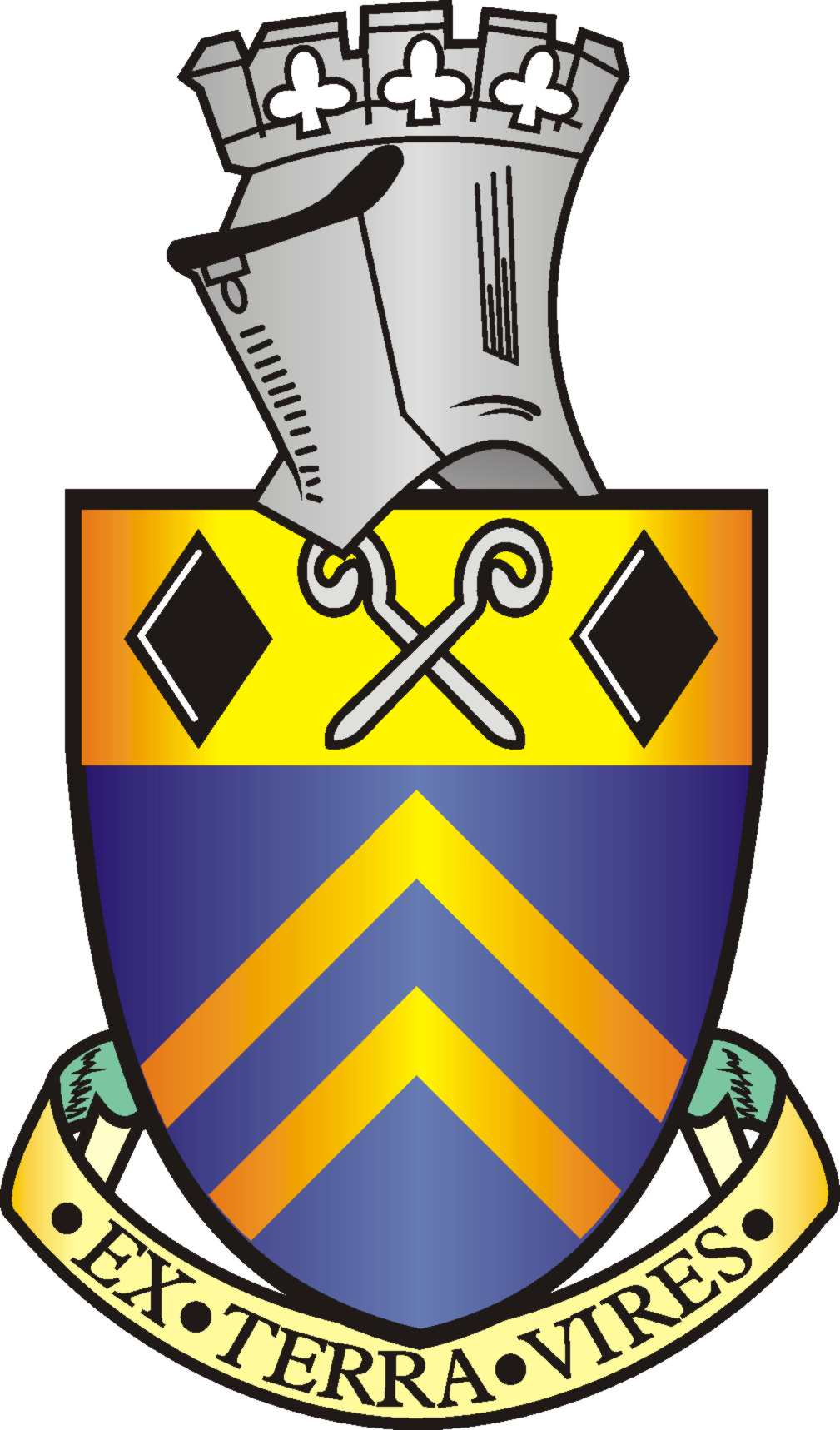 